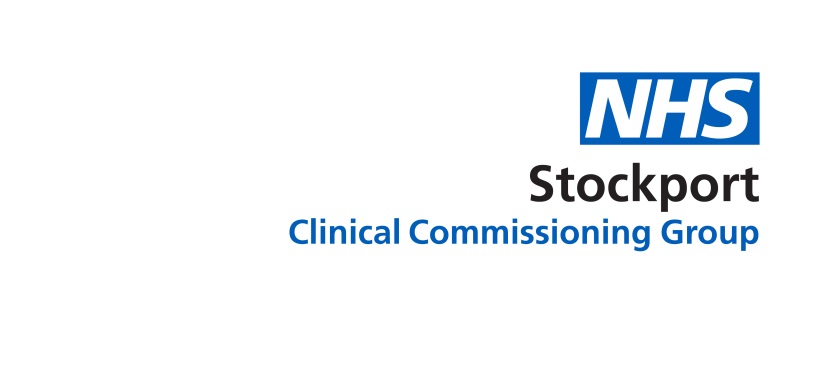 How to make an Advice and Guidance requestHave patient active in EMIS then refer, add, NHS, this takes you into e Referral ServiceSelect your patientClick the ‘refer/advice’ button on the ‘service search’ page. This should bring you to the ‘search’ screenSelect ‘advice’ as your request type from the ‘drop down’ boxUse the service search options as you would normally to search for the appropriate service e.g. gynaecology-select ‘search all’  to bring up the services Select Stepping Hill Hospital and the appropriate clinic type then ‘select’ this serviceClick the ‘request’ button at the bottom of the Service results screenType the question you want answering in the coloured box.NB Referral letters should not be attachedYou can add attachments e.g. test results in the same way as adding them to an appointment requestPress the ‘submit’ button (this button says ‘continue to selected service’) – Then click OK, click ‘I have selected a service’…this then takes you back to EMIS web. You need to add the speciality details as you would when referring  and then ‘OK’, next free text box you can either “say results added “or can say” n/a” then click ‘Authorise and send’  - this then files the UBRN in EMIS also.  How to view Advice and Guidance responsesOn your worklist screen, open the Advice and Guidance worklistClick the UBRN of the response you want to look at the response ofClick ‘actions’ and select ‘view advice request’You can print the advice detail off using the ‘print’ button How to convert an Advice and Guidance response into a booking  if advised toOn your worklist screen, open the Advice and Guidance worklistClick on the UBRN that you wish to review and progressClick the ‘Actions’ button and select ‘update advice request’This takes you to the ‘search’ screen where you can select more services if appropriate then click on ‘request’ or return to service selection to change the serviceIf you are happy with the service then you can look for an appointment with the ‘appointment search’ button or generate an appointment requestComplete the appointment request or booking processHow to remove an Advice and Guidance request from your worklistOn your worklist screen, open the Advice and Guidance worklistClick the UBRN of the response you wish to remove from the worklistClick ‘actions’ and select ‘close advice request.’ think this says ‘end conversation’ You can now see a summary of your request and the responseClick ‘close advice request ‘end conversation’ to remove from your worklist